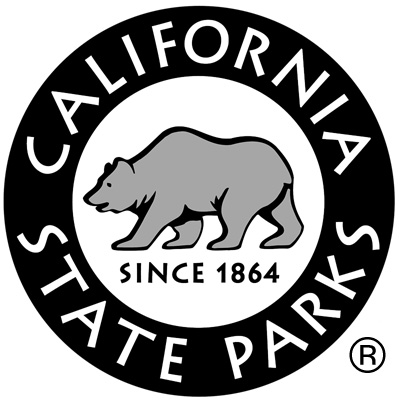 Guide to the Bodie Consolidated Mining Company Records Bodie State Historic ParkBridgeport, CaliforniaBodie Consolidated Mining Company Collection, 2003, California Department of Parks and Recreation, Sacramento, California; microfilm copy in Special Collections, University of Nevada Reno..Bodie State Historic Park (BSHP), 2003, Guide to the Bodie Consolidated Mining Company Records, Bodie Historic Park, Brideport, California, P.O. Box 515, Bridgeport, CA 93517, 760-616-5040; http://www.parks.ca.gov/?page_id=509 accessed Dec. 17, 2022.Contact Information:Cultural Resources DivisionCalifornia State Parks1416 9th Street, Room 943Sacramento, CA 95814Phone: (916) 651-6959 FAX: (916) 653-3398Processed by:Amy Patterson, ArchivistDate Completed: 2003Encoded by:	Amy PattersonTable of ContentsDescriptive Summary…………………………………………………………………….	3Administrative Information ………………………………………………………………	4Organizational History……………………………………………………………………	5Chronology…………………………………………………………………………….…	10Collection Scope and Content Summary………………………………………………...	15Separated Material……………………………………………………………………….	17Indexing Terms…………………………………………………………………………..	18Organization…………………………………………………………………………..…	19Arrangement and Processing Notes……………………………………………………...	20Container List…………………………………………………………………………….	21Series 1: Administrative Records, 1988-1993. ………...………………………..	22Series 2: Land and Legal, 1901-1993……………………………………………	24Series 3: Infrastructure: Contracts and Agreements Operating, 1988-1992.…….	28Series 4: Costs and Accounting, 1988-1993……………………………………..	29Series 5: Engineering and Construction, 1988-1993…………..………………...	31Series 6: Environmental and Permitting, 1901-1993…………………………….	32Series 7: Metallurgy, 1988-1990…………………………………………………	37Series 8: Geology, 1985-1991……………………………………………………	37Series 9: Mining/Pit Operations, 1988-1990…………………………………….	40Series 10: Recovery Plant………………………………………………………..	40Series 11: Photographs, 1988-1990 and undated…………………………………	40Series 12: Historical, 1984-1992 and undated………………………………….…	43Series 13: Restricted Material..……………………………………………………	44Appendix (BCMC Filing Index)………………………………………………………….	45Descriptive SummaryTitleBodie Consolidated Mining Company Records, 1901-1993 (bulk 1988-1993)CollectorBodie State Historic Park (Bridgeport, Calif.)ExtentVolume: 28.2 cubic feet (30 boxes)RepositoryCalifornia State ParksCultural Resources Division1416 9th Street, Room 943Sacramento, CA 95814916-651-6959www.parks.ca.govLocation of CollectionThe collection is on deposit at the California State Archives, SacramentoAbstract The Bodie Consolidated Mining Company Records contain records collected and created by the Bodie Consolidated Mining Company (BCMC), a wholly owned subsidiary of Galactic Resources Ltd. of Vancouver, Canada, which performed mining exploration activities near the Bodie State Historic Park between 1988 and 1993. California State Parks acquired these records in 1997 along with property and geologic ore samples. Records include internal memos, correspondence, press releases, newspaper clippings, administrative and financial records, legal and property title documents, historical reference materials and records, drilling summaries and logs, geologic and metallurgic reports, environmental baseline studies, draft environmental impact reports, cultural resource documentation, aerial photographs, and miscellaneous mining-related reference materials. BCMC’s exploratory activities near Bodie State Historic Park were the source of much controversy. BCMC ceased operations in the Bodie area in early 1993, after its parent company went bankrupt. Administrative InformationAccessThe collection is open for research. Individual employee records, individual social security tax records, and applications for employment and resumes containing personal information amounting to approximately .3 cubic feet are permanently restricted.Additional MaterialsA large number of maps (approximately 850 items) associated with the collection but currently unprocessed may be added to the collection at a later date. Geologic ore samples relating to this collection (approximately 4500 cubic feet) are on loan to the University of California, Davis as of 1998 and will remain in UCD’s custody until 2008.Publication RightsProperty rights reside with California State Parks. Literary rights are retained by the creators of the records and their heirs. For permission to reproduce or publish, please contact California State Parks.Preferred CitationSuggested citation is [item], Bodie Consolidated Mining Company Collection. California State Parks, Sacramento, California. Processing HistoryProcessed by Amy Patterson, 2002-2003.Organizational HistoryThe Bodie Consolidated Mining Company (BCMC) was created in 1988 as a wholly owned subsidiary of Galactic Resources Ltd. (GRL) of Vancouver, Canada, to perform mining exploration activities near the Bodie State Historic Park in Mono County, California. Much of BCMC’s management was conducted through Galactic Services Inc. (GSI) of Reno, Nevada (also a subsidiary of Galactic Resources) while day-to-day operations were managed at the project site in Bodie.The creation of the BCMC sprang from Galactic Resources’ acquisition of property near the Bodie State Historic Park from Homestake Mining Company in 1988. This property included public Bureau of Land Management (BLM) lands, and land leased from individuals who held mining claims in the area. Homestake had been conducting exploratory drilling activities in the area periodically in the 1970s and mid 1980s. In 1986, Homestake had conducted an internal Environmental Reconnaissance Report on its Bodie holdings, which concluded that the area contained vast reserves of gold and that a mining operation would encounter only minor opposition. Homestake offered the property for sale the next year, telling prospective buyers that gold could be extracted by open pit mining methods. In early 1988, Galactic Resources began evaluating Homestake’s Bodie property for purchase.Galactic’s initial evaluations of the site were not uniformly positive. An internal memo called it a “high risk prospect” in April 1988. Nevertheless, the company agreed to acquire Homestake’s mining rights in the area in May 1988. Homestake and Galactic Resources entered into a “strategic agreement” in which Galactic purchased Homestake’s entire interest in the Bodie Mining District, amounting to over 47 square miles. This transaction was worth approximately $39,500,000.Galactic Resources Ltd. was run by Robert Friedland, a man with a somewhat obscure past who founded the company in the early 1980s and made a name for himself in financial circles for his “innovative” financing of mining operations. Galactic’s mining properties included the Summitville Mine in Colorado, Ivanhoe Mine in Nevada, Ridgeway Mine in South Carolina, and mines in Asia and South America. In the late 1980s, Galactic Resources was one of the top 25 gold mining companies in North America. From the start, BCMC was a very small operation that relied heavily on contractors to complete most of its functions, including drilling, assaying, and reclamation, as well as surveying, data gathering, lobbying, and public relations. At various times its formal staff was comprised only of two to three employees, and it relied heavily on management and legal staff from Galactic Services in Reno, and administrative staff at Galactic Resources in Vancouver. The original manager for the Bodie project was William B. Williams of Galactic Services, who remained in Reno. Chief Geologist Mark Whitehead, with assistant chief geologist Gordon Gumble, set up a mobile office on the ridge near the Bodie State Historic Park. They also hired three “rig geologists” and a local labor crew. GSI lawyer Kirk Williams served as “landman” and legal counsel for the project. BCMC’s initial move into the Bodie area did not spark controversy, although the company did receive some local press coverage. Newspapers reported that the company was doing low-level exploration, and that any mine development was likely three to five years away. In August 1988, BCMC filed an Application for a Director’s Review with Mono County for permission to continue Homestake’s mining exploratory activities. The Directors Review did not have as many requirements as a formal “use permit,” nor was it subject to the same level of public review or comment. BCMC’s application noted that less than five acres would be disturbed and that BCMC planned to drill 50 holes on BLM lands and 85 holes on “fee” lands. No appeals were made to the application and Mono County approved it within a month. BCMC began drilling in fall of 1988. Although in all public statements Galactic and BCMC insisted that the company did not have specific plans for the Bodie property and that its activities were merely exploratory, internally, Galactic staff discussed the likelihood of an open-pit mine at least as early as September 1988. The company also recognized the need for a “permit strategy” early on to assure that it would be able to pursue its goals and counter any opposition. The permit strategy was based on the assumption that the Bodie site had at least ten million tons of ore reserves, that one million could be extracted per year with open pit mining, and that the ore would be processed with cyanide, a method used by most modern mining operations. The company hired a permit strategy consultant, who informed Galactic that the most sensitive issue was the proximity of an active mining area to Bodie State Historic Park, but that a “well-conceived plan” would mean that renewal of mining in the area “could meet with a positive reaction.”
 Galactic also recognized in 1988 that an Environmental Impact Report (EIR) would be required for mining activities, and possibly for exploratory drilling, and sought to control the eventual outcome of such a report. An EIR would be prepared by a contractor hired by the “lead agency” for the project (in this case Mono County) but the contractor would likely rely on technical information provided by BCMC. BCMC soon hired Western Cultural Resource Management (WCRM) of Denver to begin archeological and historical research (GSI also hired a Reno-based manager, Penny McPherson, for that project) as well as other contractors to perform “baseline” environmental studies. Galactic’s permit strategy consultant felt that “by controlling the baseline information that the EIR-EIS consultant has to review, Galactic Services will thus specify the scope and extent of the study.” (“Permit Requirements and Strategies,”1988, Folder 6.0, Box 10.)However, Galactic’s hope that BCMC’s activities would raise only limited concern and its belief that it could control the permitting process to its advantage soon gave way to another reality. By 1989 the project had become a highly charged political issue that would eventually involve Mono County, the California Department of Parks and Recreation, the National Park Service, the Bureau of Land Management, the California State Legislature, and the US Congress, as well as the public and various advocacy organizations.In early 1989, public and media attention began to turn toward BCMC’s activities in Bodie. Using Galactic’s promotional materials, and statements by BCMC, GSI, and GRL staff, newspapers began reporting that Galactic planned an open pit mine, and that it believed that a substantial amount of gold would be found. Editorials appeared suggesting that the ridge behind the Bodie town site would be destroyed, noise and dust would ruin the quiet atmosphere, blasting would harm or destroy the town’s buildings, and cyanide would endanger the local environment. Mono County began to receive letters of protest, and environmental organizations and the California State Park Rangers Association (CSPRA) began to express concern over the project. CSPRA formed an organization called “Save Bodie!” to raise public awareness of the project.BCMC and Galactic staff soon recognized they needed to project a positive image of their activities in order to offset negative press. The company hired public relations firm Hill and Knowlton. Hill and Knowlton published the “Bodie Bulletin,” a pamphlet extolling the project and suggesting that mining would revive Mono County’s economy. The Bulletin also argued that the family that had sold the town site to the State, the Cains, always wanted mining to resume. Galactic Services also organized the Mono County Mining Committee to promote mining as a boon to the local economy.By mid 1989, increasing public scrutiny of BCMC’s activities had turned the project into a political issue. In May 1989, California Congressman Richard Lehman (D-San Jose) urged the National Park Service to survey the boundaries of the Bodie National Historic Landmark. The NPS, which had become alarmed by the resumption of active mining exploration in the area, soon embarked on this boundary survey. The NPS issued a memo that suggested that the Bodie NHL should incorporate the “total picture,” including landscape features in the surrounding area. This stand alarmed Galactic and its public relations consultants, who argued that the company should “go public to challenge the rarified ‘Ghost Town’ premise being developed by the National Park Service” and argue that mining would enhance the Bodie experience. California State Parks also issued a media packet in summer of 1989 expressing concern over the effects of a mining project on aesthetic, historical, and physical dangers to Bodie State Historic Park, although the agency did not take an official position on the project.While criticism of the project mounted, there was support for BCMC’s activities as well. Mono County, and especially four of five members of its Board of Supervisors, was positively disposed toward BCMC’s presence in the area. The Supervisors expressed their displeasure at various measures designed to stop mining in Bodie, and passed resolutions declaring that mining was beneficial to the county economy. Mono County told Congressman Lehman that it intended to protect the town of Bodie but “at the same time, protect the rights of our citizens to propose uses for their lands.” In the meantime, Chief Geologist Whitehead and his staff supervised crews of laborers and geologists as they drilled over 100 sample holes on the property between 1988 and 1990. They also oversaw the work of various contractors gathering environmental and cultural resource and archeological data. However, as public pressure mounted, an increasing amount of their time was also spent monitoring media coverage of its activities and of critics, giving tours to politicians and the media, writing editorials and letters, and reporting to Galactic on the state of the project and of public relations.In early 1990, NPS completed its research on the NHL boundary, which concluded that it should include Galactic land. Other political challenges to the Bodie project appeared that year. In March the chairman of California State Senate’s Natural Resources and Wildlife Committee, Dan McCorquodale, introduced a resolution to urge the Bureau of Land Management to prevent mining on federal lands adjacent to Bodie State Historic Park. Senate Joint Resolution 60 (SJR 60) directed the BLM to consider withdrawing public lands within the Bodie Mining District from mineral land classification to “protect and perpetuate” its national resources. The appearance of SJR 60 angered the Mono County Board of Supervisors and BCMC, although SJR 60 had no actual legal power to limit mining in the area. Mono County Supervisors complained that it infringed on their power to decide land use planning issues in Mono.When BCMC submitted a second Application for a Director’s Review in May of 1990 to continue its drilling activities, the company faced a very different political climate. Mono County issued a public notice soliciting comments on the Director’s Review, and received many letters that demanded some kind of public hearing over BCMC’s permits for drilling. These letters came from citizens, and state and federal agencies. At this point, Mono County had to admit that the project was “controversial.” Mono County decided a use permit would be required and issued its decision in August. In late September BCMC submitted an application for a use permit for a “significantly expanded mineral exploration program.” The Mono County Planning Department also decided that an EIR was required for it to comply with the California Environmental Quality Act (CEQA) and suggested that BCMC fund an EIR, which would be open to public scrutiny. This EIR would cover the exploratory drilling program only. BCMC, which had assumed that such a report would be necessary, agreed. Mono County issued a Notice of Preparation (NOP) for the EIR. Many public responses to the NOP criticized the fact that the contractor assigned to prepare the EIR (Beak Consultants, Inc.) would rely on data provided by BCMC. The original EIR was on a very tight schedule, with drafts due within weeks of the selection of the EIR contractor. This schedule suggested to some critics that either BCMC or Mono County sought to conduct an EIR in name only, with no time for Beak to do independent analysis. However, the EIR was delayed repeatedly, in part due to delays in submitting technical reports, and in part due to public controversy. The Draft EIR did not appear until late November of 1992, almost two years late.In the meantime, both internal and external forces had transformed the Bodie project. The NPS draft nomination for Bodie Historic District Boundary Enlargement appeared in late 1991, with an expanded boundary encompassing almost 3000 acres. In the same year, the Bureau of Land Management also released its Bishop Area Resource Management Plan (which included Bodie). The plan called for the area to be designated an Area of Critical Environmental Concern. Under this designation, BCMC would have to submit a Plan of Operations to the BLM. Political pressure was also coming from the federal legislative level. In March 1992, Richard Lehman and George Miller co-sponsored the Bodie Protection Act of 1992 (HR 4370) which would have withdrawn 6000 acres of public lands in the “Bodie Bowl” from mineral entry, required an expedited review of the validity of all recorded claims and the voiding of any invalid claims, and prohibited further mineral patenting of federal land in the area (except in grandfathered cases). HR 4370 failed in the Senate. However, the bill was reintroduced the next year as the Bodie Protection Act of 1993 (HR 240). By 1993, the political climate had shifted, and Mono County and the Pete Wilson administration supported the bill. Although this bill eventually failed as well, another Bodie Protection Bill introduced in 1994 did pass.Meanwhile, BCMC was experiencing internal pressures. The general decline in the price of gold damaged the financial standing of Galactic Resources, which had less money to devote to the Bodie project after 1989. The cordial relationship that BCMC enjoyed with its cultural resource contractor, Western Cultural Resource Management, also deteriorated. However, it was issues related to Galactic Resource’s Summitville mine in Colorado that brought the Bodie project to an unexpected conclusion. The Summitville Mine had long been a problem for Colorado and Galactic. The mine had opened in 1986, and serious environmental problems soon appeared. Periodic cyanide spills were occurring, wiping out aquatic life on a 17-mile stretch of the Alamosa River. Summitville was allowed to continue its operations for a while despite these problems, but operations were finally suspended in 1991. In July 1992, Galactic and Colorado agreed that the company would complete remediation and reclamation of the site by the end of November and that the company would raise its bond with the State to over seven million dollars, with refunds during different phases of work. In late fall, the state refunded 1/3 of the bond despite continuing environmental problems and despite estimates that the site clean up could cost Colorado up to 20-70 million dollars. Yet in 1992 Galactic announced that it would have to sell nearly all its assets, including the Bodie property, to cover costs at Summitville. Galactic’s initial asking price for the Bodie property was 35 million dollars.California State Parks, which had been long concerned with the fact that Bodie State Historic Park was surrounded by mining claims, took interest when Galactic announced it was disposing of holdings. However, Galactic’s reduced asking price of 12 million dollars in October 1992 was more than California State Parks was able to spend. CEO Peter Guest of Galactic (Robert Friedland had left the company at the end of 1990) told California State Parks that if it did not buy the property, Galactic would market it to other mining companies. However, Galactic could not find a buyer. The Summitville Mine filed for bankruptcy in December of 1992, and the EPA’s Superfund took control of the site. The Summitville Mine eventually brought down Galactic Resources, which also declared bankruptcy in January 1993. Control of the company’s few remaining assets, including the Bodie property, passed to the control of a trustee. BCMC ceased operations soon after, and the property was eventually sold to the California State Parks in 1997 for $5,004,000.  ChronologyPre-1850: The Bodie area is inhabited by Mono Paiute Indians.1859: The Bodie district is “discovered” by gold prospectors W. S. Body and E.S. Taylor. Body dies the following winter in a snowstorm.1860: A small group of miners begins working claims and organizes the mining district in July, honoring Body by naming it after him. The name is gradually standardized to “Bodie” in the next few years.	1860s: 	The town of Bodie grows slowly. The Bodie Bluff Consolidated Mining Company (later the Empire Company) brings miners to Bodie and by 1864 a permanent mining community is established.1875-1877: The discovery of a rich vein of gold ore begins the “Bodie Rush.”1877-1882:  The Bodie district reaches its peak production. In its heyday, Bodie has a population of over 6,000 residents, and possibly more than 10,000.1883-1890: Mines begin shutting down and Bodie experiences a steady decline. By 1890, only two mines are in operation.1890s:	Bodie resident and property owner J.S. Cain introduces cyanide mining and electricity, sparking a small revival of mining in Bodie. This revival consists mostly of reworking of old mine tailings and low-grade ore dumps. Only a few hundred residents of Bodie remain.1910-1920: Bodie’s population drops from 500 to less than 100. By the 1920s, Bodie has become known as a “Ghost Town” and attracts tourists. 1928-1932: The Treadwell-Yukon Company (with the Homestake Mining company as a silent partner) undertakes an extensive exploration program, sampling all accessible mine workings in the Bodie Bluff and Silver Hill areas. The company processes about 400,000 tons of discarded ore and mined quartz. 1935:	The National Sites Act creates the National Historic Landmark System. J.S. Cain, the primary property owner in the Bodie area, leases his mining property to the Roseklip Mines Company and moves to San Francisco.1935-1942: The Roseklip Mines Company erects a cyanide plant and mines 55,000 tons of material. 1942-1945 World War II interrupts mining in Bodie. 1946:	The Klipstein-Rosecrans Mill is destroyed by fire, mining is halted, and the town is all but abandoned. Bodie becomes a popular tourist destination. 1946-1962: The Cain family employs a guard to watch over the town of Bodie, and begins negotiations with the State of California to purchase the town site for conversion to a state park in the mid 1950s. The Cains do not offer all of the surrounding land for sale to the state, retaining mining rights and leasing the land to various prospectors.1958: The National Park Service completes a Historic Sites Survey Form outlining the nationally significant characteristics of the Bodie Historic District. The NPS does not give the landmark a clear boundary, but suggests that the setting and isolation are important qualities of the ghost town. 1961: The Bodie Historic District is designated a National Historic Landmark on July 4 as part of the “Mining Frontier” theme. 1962: The purchase of the Bodie town site is completed, and the town and some surrounding land (324 acres total) is designated a State Historic Park. 1966: The town of Bodie is named to the National Register of Historic Places.1968-1969: The ASARCO mining company performs samples on some of the underground workings around Bodie, drilling approximately 39 holes. 1972-1974: The Phelps-Dodge Mining Company works in the Bodie area, performing underground sampling, and drilling 10 holes in the northern part of the district. 1976:	Homestake Mining Company conducts a somewhat intensive exploration program in the Bodie district for the next two years, drilling at least 63 holes.1978:	The California Department of Parks and Recreation releases the Bodie State Historic Park Resource Management Plan, General Development Plan, and Environmental Impact Report, which reaffirm that Bodie State Historic Park will be preserved in a state of “arrested decay.” The General Development Plan’s land use recommendations argue against open pit mining as a resolution to land use conflicts arising from mining interests in the area.1983: Homestake farms out its Bodie property to the NERCO minerals company, which performs a limited reevaluation of the potential ore to be found in the Bodie District. 1985-1986: Homestake increases its operations in Bodie once again, drilling 11 “reverse circulation” holes, creating a detailed geologic map and performing metallurgical testing.  Homestake Mining also performs an internal “Environmental Reconnaissance Report” on the area, and collects baseline data for a future Environmental Impact Report. The company offers the property for sale soon after.May 1988: Homestake and Galactic Resources Ltd. of Vancouver, Canada enter a “strategic agreement” in which Galactic purchases Homestake’s entire interest in the Bodie Mining District. This transaction is worth approximately $39,500,000. Summer 1988: Bodie Consolidated Mining Company (BCMC), a wholly owned subsidiary of Galactic Resources, is created.August 1988: BCMC applies for a “Director’s Review” from Mono County for an extension of the permit for exploratory drilling. BCMC begins exploratory drilling at the Bodie site.September 1988: BCMC’s application for a Director’s Review is approved and the permit is extended. BCMC hires Western Cultural Resource Management of Denver to begin archeological and historical research in preparation for an eventual EIR. June 1989: The National Park Service begins an update and upgrade to the National Historic Landmark documentation in Bodie in response to the new exploratory drilling. The NPS seeks to secure a more expansive definition of the Historic Landmark District that includes the surrounding landscape, including land controlled by BCMC.1989: Galactic Services Inc. of Reno (another subsidiary of Galactic Resources and the entity responsible for most management functions of BCMC) organizes the Mono County Mining Committee to promote mining as part of Mono County’s revised General Plan.June 1989: BCMC temporarily suspends drilling activities at Bodie, resuming a few months later.March 1990: California Senate Joint Resolution 60 is passed, directing the BLM to consider withdrawing public lands within the Bodie Mining District from mineral land classification. May 1990: BCMC’s application for another Directors’ Review to extend its drilling permit sparks controversy. Mono County recognizes that the project is controversial, and concludes that BCMC should apply for a “Use Permit” and that an Environmental Impact Report would be required for its drilling program. BCMC agrees to the EIR. September 1990: Mono County releases a “Notice of Preparation” (NOP) for BCMC’s EIR, and distributes it for comment. A contract is signed for Beak Associates to create the EIR for BCMC’s exploratory activities. The original due date for the administrative draft of the EIR is set at October 1, 1990, with the Draft EIR due December 1, 1990, and the Final EIR due February 15, 1991.October 1990: Public meetings are held in Mono County regarding the NOP. Mono County begins receiving hundreds of letters regarding the NOP.March 1991: Mono County announces that subsequent issues raised by the public have lengthened the time needed for preparation of the EIR, and pushes the due dates for each version of the EIR back approximately 6 months.June 1991: Mono county officially suspends the time period for the EIR due to “unanticipated and unreasonable delays” in submittal of technical reports by BCMC. August 1991: WCRM completes its work for BCMC, noting that it felt that BCMC staff put pressure on WCRM personnel to modify their conclusions. BCMC responds that any changes suggested reflected merely the poor quality of the WCRM reports.September 1991: BLM issues its final resource management plan for the Bishop area, which includes Bodie. The plan calls for the area to be designated an Area of Critical Environmental Concern, which is intended to protect historic values in the area. Under this designation, BCMC would have to submit a Plan of Operations to the BLM. BCMC files a protest. The plan is also criticized for not going far enough to protect Bodie, as it does not recommend the withdrawal of land from mineral development. The BLM initiates a review of all objections to the plan that extends into late 1992. March 1992: H.R. 4370, the Bodie Protection Act of 1992 is introduced in the US House of Representatives by California Congressman Richard Lehman. May 1992: Mark Whitehead, BCMC’s Project Manager appears before the Interior Mining Subcommittee of Congress to oppose HR 4370.1991-1992: Closure and cleanup of its Summitville, Colorado mine creates financial hardship for Galactic Resources. It announces that it will sell the Bodie property to pay for cyanide cleanup operations in Summitville as part of its reclamation agreement with the state of Colorado.October 1992: California Department of Parks and Recreation begins discussions with Galactic Resources to acquire its Bodie property.November 1992: Mono County completes the Draft EIR and a Notice of Completion is filed, making the EIR available for the public for review through the end of December.December 1992: The Summitville Consolidated Mining Company declares bankruptcy and leaves its cyanide gold mine in Colorado. January 1993: Galactic Resources Ltd. files for bankruptcy in Canada.March 1993: HR 240, The Bodie Protection Act of 1993 is introduced in Congress, with support from the Save Bodie organization, Mono County, and California Governor Pete Wilson, but does not pass. Meanwhile, BCMC leaves the Bodie region.April 1993: The Bureau of Land Management’s Bishop Resource Management Plan is adopted.October 1994: The Bodie Protection Act of 1994 passes Congress. This act withdraws 6135 acres of federal lands from mineral location and entry under US mining laws. It also allows additional non-federal lands to be withdrawn under the law if first acquired by BLM.1993-1996: California State Parks personnel recommend that California State Parks pursue acquisition of the Bodie property and seek funding sources for purchase from the Galactic trustee. California State Parks begins negotiations with the trustee, attorney Robert Rusko of Peat, Marwick, Thorne of Vancouver. The asking price for the property drops gradually from 12 million to about 5 million US dollars. 1997: The State of California buys BCMC’s land, property and records for $5,004,000. The land purchase includes 517 acres of land around the Bodie State Historic Park.September 1997: The Bodie State Historic Park is re-dedicated.Collection Scope and Content SummaryThe Bodie Consolidated Mining Company Collection contains records collected and created by the Bodie Consolidated Mining Company (BCMC), a wholly owned subsidiary of Galactic Resources Ltd. of Vancouver, Canada, which performed mining exploration activities near the Bodie State Historic Park in Mono County, California, between 1988 and 1993. California State Parks acquired these records in 1997, along with property and ore samples. Records include memos, correspondence, press releases, newspaper clippings, administrative and financial records, legal and property title documents, historical reference materials and records, drilling summaries and logs, geologic and metallurgic reports, environmental baseline studies, draft environmental impact reports, cultural resource documentation, aerial photographs, and miscellaneous mining-related reference materials. BCMC’s exploratory activities near Bodie State Historic Park were the source of much controversy. BCMC’s activities prompted the National Park Service to update its documentation to secure a more expansive definition of the Historic Landmark District. Federal and State lawmakers introduced legislation limiting the potential for mining in the Bodie area. The California State Park Rangers Association created a group called “Save Bodie” to protest BCMC’s presence in the area. Mono County received hundreds of responses to the “Notice of Preparation” for BCMC’s Environmental Impact Report.  Researchers interested in this controversy will find Series 6, “Environmental and Permitting,” and Series 1, “Administrative,” of most use. These series contain a number of internal and external documents that highlight these issues. Files relating to the Mono County Planning Department (beginning with “6.3.3.5”) have a number of documents that relate to the need for the EIR; files relating to the Mono County Board of Supervisors (6.3.3.7) show the county’s positive orientation toward mining activities. Administrative files of most relevance to the controversy in Series 1 include those beginning with “1.4” through “1.6”, which relate to public relations and internal and external correspondence of BCMC staff. Series 9, “Mining/Pit Operations” also contains documents on Galactic’s plans regarding the Bodie site.Researchers primarily interested in the geologic and metallurgical data collected by BCMC will find Series 8, “Geological” and Series 7, “Metallurgy,” of most value. Series 8 contains drill hole logs from BCMC, and re-logs of previous drilling activities, as well as assay analysis reports. Series 7 contains materials regarding the metallurgical testing of geologic samples from BCMC’s drilling program, including “shake test” results, and results of cyanide testing. Researchers interested in the environmental baseline data collected by BCMC contractors, or archeological or historical data collected by Western Cultural Resource Management should consult Series 6, “Environmental and Permitting,” particularly files beginning with “6.1.1.2.” Those interested in historical mining claims on the land near Bodie, or in the details of the financial transaction between Galactic Resources and its predecessor, Homestake Mining, should consult Series 2, “Land and Legal” and Series 12, “Historical.” Researchers interested in the history of the Bodie mining district may also wish to consult the Bodie State Historic Park Archives (c. 1875-1970) held at the California State Archives. Records related to a nineteenth century mining concern also named “Bodie Consolidated Mining Company” can be found in that collection. BCMC ceased operations in the Bodie area in early 1993, after its parent company Galactic Resources declared bankruptcy. Separated MaterialApproximately 140 items were removed from the collection before processing in September 1997 due to ongoing litigation between the EPA (through the US Dept of Justice) and the former head of Galactic Resources, Robert Friedland. This litigation related to cleanup costs for the Summitville Mine in Colorado. These documents were removed from the collection by Lee Forman, Friedland’s lawyer, under the terms of the purchase and sale agreement between California State Parks and BCMC, which allowed the removal of any “attorney-client privileged information.” Although it was agreed that the documents would be relinquished to California upon the conclusion of the case, the documents have not been returned to the collection as agreed, although the lawsuit was settled in December 2000. Indexing TermsBodie Consolidated Mining CompanyGold mines and mining—California—Mono Country—Archival resourcesHistoric sites—California—Mono County—Archival resourcesOrganizationThe collection is organized into thirteen record series. The series in this collection correspond to an original file index created by Galactic Resources for BCMC records. A copy of this file index can be found in Box 1, Folder 14, and is also in the appendix to the paper version of this finding aid. Series (and file index number) 10, “Recovery Plant,” contained no records. Series 11, “Photographs,” was originally designated “Aerial Photos” in the BCMC file index. This series now includes all photographs found among the records, including non-aerial photos. For an explanation of the arrangement of that series, see the series scope and content description. Series 13, “Restricted Items,” is the only series that does not correspond to the Galactic file index, and is made up entirely of items permanently restricted from the open collection.Within each series, the original numbering system created by Galactic has also been retained. This numbering system assigned a decimal to each file, breaking down the records from general to more specific. For example, Series 4 contains “Cost and Accounting” Records. Files under index number “4.8” contain invoices from BCMC’s contractors. Subsequent categories describe the type of work performed, and, in some cases, an individual contractor: e.g. “4.8.2” contains invoices from contractors performing assaying, and “4.8.2.1” contains invoices specifically from the “American Assay” company. The numbering system does not assign a “meaning” to each decimal, rather it is a way of dividing files from more general to more specific categories.The original decimal numbers have been retained and marked on each folder in each series. However, the staff at the BCMC was not scrupulous in following this file index. They sometimes assigned a letter instead of the last number, or did not bother to assign numbers to files at all. In most cases, it was apparent where the file belonged within the file index system, and the correct file number has been assigned to the file. In the very few cases where no file index number could be found that corresponded to the contents of the folder, a number was assigned that reflected the correct placement of the file relative to other files. For example, folders containing large numbers of invoices from specific companies were found that were not assigned a file number within Series 4. In those cases, the folder was assigned the next logical file number.There are also are many gaps in the file number sequences. In many cases, a file number existed on the BCMC file index, but no files associated with those numbers were found among the records. For example, no records were found filed under category 2.1 “Land Check Reports,” or under 2.1.2, “Background Materials”, but records were found under file designation 2.1.2.4 “Bodie Area MTPs and HIs.” Hence, the file decimal numbers should be used primarily as a guide to the contents of the folders, and to the general relationship between the records. Folder titles also have been taken from the file index, with additional information added for clarification, if necessary.In most cases, documents within folders have been arranged chronologically. Any further arrangement information can be found in the individual series descriptions in the container list.The Collection is organized into thirteen series:Series 1: Administrative Records, 1988-1993. 3 cubic ft.Series 2: Land and Legal, 1901-1993. 5.5 cubic ft.Series 3: Infrastructure: Contracts and Agreements Operating, 1988-1992. .7 cubic ft.Series 4: Costs and Accounting, 1988-1993. 1.7 cubic ft.Series 5: Engineering and Construction, 1988-1993. .1 cubic ft.Series 6: Environmental and Permitting, 1901-1993. 7.7 cubic ft.Series 7: Metallurgy, 1988-1990. .3 cubic ft.Series 8: Geology, 1985-1991. 4.2 cubic ft.Series 9: Mining/Pit Operations, 1988-1990. .2 cubic ft.Series 10: Recovery Plant. 0 cubic ft.Series 11: Photographs, 1988-1990 and undated. 2.9 cubic ft.Series 12: Historical, 1984-1992 and undated. 1.6 cubic ft.Series 13: Restricted Material. .3 cubic ft.Arrangement and Processing NotesAll metal fasteners such as binders or clips were removed during processing. All of the records were re-housed in acid-free boxes. The textual records were re-housed in legal-sized acid-free folders. All records on thermo fax paper or newsprint were copied onto acid-free archival paper. Textual materials that could not fit into legal-sized envelopes were removed and placed into two oversize boxes, boxes 28 and 29. A small number of records contained personal information (social security numbers) of BCMC employees and prospective employees; files containing these records (amounting to approximately ½ cubic foot) were permanently withdrawn and placed in box 30. Folded maps found among the textual records were kept with the related textual files; some of these maps are photocopies, others are originals. Aerial photographs were re-housed in acid-free folders. Photographic prints were placed in polypropylene sleeves, with the exception of Polaroid prints found in three photo albums. These prints were retained in the albums to preserve their original order, and the albums were placed in acid-free boxes (boxes 26 and 27.) Container ListNote: each number corresponds to a folder within each box. Boxes may have records from more than one series. Items withdrawn for privacy or moved due to oversize are listed under the box in which they would have appeared, and an empty folder with the relevant file index number and title has been placed in the box.Series 1: Administrative Records, 1988-1993. 3 cubic ft.Series Scope and Content Summary: This series consists of administrative records, including petty cash receipts, organizational records, insurance documents, human resource reference materials, and payroll records. It also contains a large number of memos, reports, and correspondence between personnel in the BCMC office, Galactic Services in Reno, and Galactic Resources in Vancouver, as well as management meeting minutes of the Vancouver office (not necessarily related to BCMC operations.) This series also contains records relating to public relations and the press. There are clippings of articles related to Galactic, BCMC, and Bodie, as well as other mining companies and projects. There are also letters to and from the public regarding BCMC’s activities in Bodie. Other records include correspondence among BCMC, Galactic, and its public relations consultants. This series is arranged by subject according to the Galactic file index system. Correspondence is arranged by sender, and thereunder chronologically.BOX 1:1) 1.0.1 Petty Cash Receipts (general)2) 1.0.1 Petty Cash Receipts (1990)3) 1.0.1 Petty Cash Receipts (1991)4) 1.0.1 Petty Cash Receipts (1992)5) 1.0.1.1 Checkbook6) 1.0.2 Insurance (1988)7) 1.0.2 Insurance (1990)8) 1.0.2 Insurance (1990 cont.)9) 1.0.2 Insurance (1991)10) 1.0.2 Insurance (1992 and undated)11) 1.0.3 Taxes (Tax Appraisal)12) 1.0.3 Taxes (Mono County)13) 1.0.3 Taxes (State and Federal) (Restricted)14) 1.1.1 File Index15) 1.1.2 Master Distribution Schedule (Bodie Project Acronyms and agency contact list)16) 1.1.3 Organization Charts (and Directories)17) 1.1.4 Federal Express Receipts (Sent Items, 1990)18) 1.1.4 Federal Express Receipts (Sent Items, 1991)19) 1.1.4 Federal Express Receipts (Sent Items, 1992)20) 1.1.4 Federal Express Receipts (Sent Items, undated)21) 1.1.4 Federal Express Receipts (Received Items, 1989 and 1990)22) 1.1.4 Federal Express Receipts (Received Items, 1991 and 1992)23) 1.2 Project Procedures/Instructions24) 1.3.1 SJR-60 Papers25) 1.4 Public Relations (Three campaign buttons in Oversize Box 28)26) 1.4.1.2 Press Releases- Galactic Resources27) 1.4.1.1 Press Releases- BCMC-GSI28) 1.4.2 Media Coverage (1988-1989)29) 1.4.2 Media Coverage (1990-1992)30) 1.4.2 Media Coverage (Other places and misc. articles)BOX 2:1) 1.4.4 Responses to Press/Media2) 1.4.5 Public Relations People (Eric Toll and Parcel, Mauro)3) 1.4.5.1 Mike Dell’Orto4) 1.4.5.2 Hill and Knowlton5) 1.4.5.2 Hill and Knowlton6) 1.4.5.3 Ray Hunter (Pragma)7) 1.4.5.4 The Friends of Bodie and Save Bodie!8) 1.4.5.5 Ralph Whitworth9) 1.4.5.6 California Desert Coalition10) 1.4.5.7 Western States Public Lands Coalition11) 1.4.6.1 Letters to BCMC- Unfavorable12) 1.4.6.2 Letters to BCMC- Favorable13) 1.4.7 Responses to Letters14) 1.5 Intra-company communications15) 1.5.1 Management Directives16) 1.5.2 Trip Reports/Site Visits17) 1.5.2.1 Tours18) 1.5.3.1 Weekly Reports19) 1.5.3.2 Monthly Reports (1988)20) 1.5.3.2 Monthly Reports (1989-1990)21) 1.5.3.4 Annual Reports22) 1.5.4 Management Meeting Minutes23) 1.5.5 Inter-department Memos24) 1.6 Inter-Company Communications25) 1.6.1 Bridgeport26) 1.6.1.1 Mark’s Memos- 1990 (Mark Whitehead)27) 1.6.1.1 Mark’s Memos- 1990, cont. (Mark Whitehead)BOX 3:1) 1.6.1.1(a) Mark’s Memos- 1991-1992 (Mark Whitehead)2) 1.6.1.2 Mark’s Memos- 1988-1989 (Mark Whitehead)3) 1.6.1.3 Gordon’s Memos- 1990-1993 (Gordon Gumble)4) 1.6.1.3 Gordon’s Memos- 1988-1989 (Gordon Gumble)5) 1.6.1.5 Steve Enders’ Memos 6) 1.6.2 Vancouver7) 1.6.3 Reno8) 1.6.4 Ivanhoe9) 1.6.5 Other Companies10) 1.6.5 Other Companies (Quartz Mountain)11) 1.7 Operating Forecasts12) 1.7.1 Budget Reports13) 1.8.1 Benefits14) 1.8.1.1 Health/Life/Disability15) 1.8.3.1 Resumes- Labor (Restricted)16) 1.8.3.2 Resumes- Geologists (Restricted)17) 1.8.3.3 Resumes- Office (Restricted)18) 1.8.6 Safety and Security/Loss Prevention19) 1.8.6.1 Emergency Services20) 1.8.6.3 Fire Prevention21) 1.8.6.5 Workman’s Comp22) 1.8.7 Personnel Records23) 1.8.7.1 Admundson, Steve (Restricted)24) 1.8.7.2 Bosch, Rodger (Restricted)25) 1.8.7.3 Gumble, Gordon (Restricted)26) 1.8.7.5 Stewart, Diane (Restricted)27) 1.8.7.6 Whitehead, Mark (Restricted)28) 1.8.7.7 Experts (Resumes and Company Brochures)29) 1.8.7.8 Past Employees (Restricted)30) 1.8.8 Federal /State/Leg EEO/Immigration31) 1.9 Payroll32) 1.9.3.1 Filled Time Sheets- 198833) 1.9.3.2 Filled Time Sheets- 198934) 1.9.3.3 Filled Time Sheets- 199035) 1.9.3.4 Filled Time Sheets- 1991Series 2: Land and Legal, 1901-1993. 5.5 cubic ft.Series Scope and Content Summary: This series contains a variety of documents related to legal issues surrounding the Bodie project, the acquisition of land and property, and general legal and land-issue matters. Included are Bills of Sale, title reports, assessor’s plats, recorded conveyances, leases, payments, prospecting permits, options, and deeds. This series also contains a large number of Location Certificates (GSI claims) in both Nevada and California, including amended claims. There are also a large number of Notices of Intent to Hold Mining Claim, Proofs of Labor, and Assessment Work Notices, both for Galactic, and previous claimants. This series also contains the work files, memos, and correspondence of GSI’s “landman” Kirk Williams, including memos and notes relating to permit strategies, meetings with the JS Cain Co., tax issues and tax assessments (for Mono County in particular,) BCMC’s relationship with California State Parks and with claim owners in the area, escrow payments and leases, and legal issues with public relations significance. Also included are appraisal records, historical records relating to the acquisition of the Bodie town site by the state, and copies of the agreements between Homestake and Galactic, including all related agreement schedules. This series also includes copies of the complete minutes of the JS Cain Company from 1901 through the mid 1970s.This series is arranged by subject according to the Galactic file index system. All correspondence is arranged chronologically. Claims are arranged by location notice numbers, which correspond to the location of the claim.BOX 4:1) 2.0 Land and Legal (General)2) 2.0 Land and Legal (Correspondence, 1990-1992)3) 2.0 Land and Legal (Documents, 1990-1992)
4) 2.0.1.1 General Status Reports5) 2.0.1.1 General Status Reports  (Oversize Box 28)6) 2.0.1.2 Acreage Summary Report7) 2.0.1.3 Recommendation to Purchase JS Cain Co.8) 2.0.1.4 Exhibit “A” for All Properties9) 2.0.1.5 GSI Claim List10) 2.0.1.6 Homestake Agreement Exhibit A11) 2.0.1.7 Obligation Table12) 2.0.1.8 Bodie Property Descriptions: Project Area13) 2.0.2 Memos and Correspondence14) 2.0.3.2 Mono County Tax Assessment (File 1)15) 2.0.3.2 Mono County Tax Assessment (File 2) 16) 2.0.3.2 Mono County Tax Assessment (File 2, cont.) 17) 2.0.3.2 Mono County Tax Assessment (File 2, cont.)18) 2.0.3.2 Mono County Tax Assessment (File 2, cont.)
19) 2.0.3.2 Mono County Tax Assessment (File 3) (Additional Tax Appraisal Material)20) 2.0.3.3 Information Package- Prospective Buyers21) 2.0.3.4 Trust for Public Land22) 2.0.3.5 Water Rights23) 2.0.3.6 County Land Use Planning24) 2.0.3.7 Tax Forms (blank)25) 2.0.3.H Landowner Correspondence26) 2.0.3.I History Statement27) 2.0.3.J FOIA and CA Information Practices Act28) 2.0.3.K Law Firm Interviews29) 2.0.3.L Miscellaneous Historic Items30) 2.0.3.M Greyhound Package Express31) 2.1.1 Land Check Reports (Residential Property Appraisal Records)32) 2.1.1 Land Check Reports (Assessors Master Property Record)33) 2.1.1 Land Check Reports (Cain Condemnation, 1964)34) 2.1.1 Land Check Reports (Cain Condemnation, 1964- Exhibit A and Other)35) 2.1.1.1 Hilton Ground36) 2.1.1.2.1 Out of Area- Homestake PropertyBOX 5:1) 2.1.1.2.2 Out of Area- Competitor Property2) 2.1.1.2.3 Out of Area- Invalid Claims3) 2.1.1.C Grey Mill Title Report4) 2.1.1.D Title Report NW/4SE/4Sec. 10-4N-27E (Oversize Box 28)5) 2.1.1.E Bulwer Tunnel6) 2.1.1.E Bulwer Tunnel (Oversize Box 28) 7) 2.1.2.1.1 Wild Rose Claims8) 2.1.2.2 Wild Rose Document Drafts9) 2.1.2.3 Lease Information Background Homestake10) 2.1.2.4 Bodie Area MTPs and HIs11) 2.1.2.4.1 BLM Claim Index California12) 2.1.2.4.2 BLM Claim Index- Nevada13) 2.1.2.5 General Background Materials from Homestake14) 2.1.2.5 General Background Materials from Homestake, cont.15) 2.1.2.6 Park Condemnation Orders16) 2.1.3.1 11X14 Property Outline Quick Reference17) 2.1.3.2 BLM, Metsker and Others18) 2.1.3.3 Bodie Land Maps19) 2.1.3.4 Bodie MTP
20) 2.1.3.5 Mono County Assessor’s Plots (OVERSIZE BOX 28)21) 2.1.4 Survey Issues22) 2.1.4.1 Park Boundary23) 2.1.4.2 Survey Matters24) 2.1.4.C Bodie-Land Bodie State Park25) 2.2 Project Acquisition Documents, Historical26) 2.2 Project Acquisition Documents, 1991-199227) 2.2.1 Homestake Agreement and Closing Documents28) 2.2.1 Homestake Agreement and Closing Documents, cont. 29) 2.2.1.1 Recorded Conveyances from Homestake- 50% (1988)30) 2.2.1.2 Recorded Conveyances from Homestake - 1% (1989)31) 2.2.1.3 Recorded Conveyances from Homestake - 24% (1989)32) 2.2.1.4 Recorded Conveyances from Homestake - 25% (1990)33) 2.2.2 Spanish Mine Closing Documents34) 2.2.2 Spanish Mine Closing Documents, cont.BOX 6:1) 2.3.1.1 Lost Carcass and Buzzard Mine2) 2.3.1.1 Lost Carcass and Buzzard Mine, cont.3) 2.3.1.2 Wild Rose Leases4) 2.3.2.1 Leola Taylor5) 2.3.2.1 Leola Taylor, cont.6) 2.3.2.2 Edward Williams 7) 2.3.2.2 Edward Williams, cont.8) 2.3.3.1 JS Cain Company9) 2.3.3.1 JS Cain Company, cont.10) 2.3.3.1.1 Escrow Matters11) 2.3.3.1.2 By-Laws and Minutes12) 2.3.3.1.2 By-Laws and Minutes, cont.13) 2.3.4.1 Central Pacific, Union Pacific, etc. (Gray Deed)14) 2.3.4.1.1 Gray to Homestake15) 2.3.4.1.2 Tracey to Homestake16) 2.3.7 Escrow Arrangements17) 2.4.1.1.1 GSI Claims- Nevada (Location Certificates)18) 2.4.1.1.1 GSI Claims- Nevada (Location Notices and Other)19) 2.4.1.1.2 GSI Claims- California (Location Notices 1-230)20) 2.4.1.1.2 GSI Claims- California (Location Notices 231-420)21) 2.4.1.1.2 GSI Claims- California (Location Notices 421-610)22) 2.4.1.1.2 GSI Claims- California (Location Notices 611-789)23) 2.4.1.1.2 GSI Claims- California (Location Notices 790-1160)Box 71) 2.4.1.1.2 GSI Claims- California (Location Notices 1161-1479)2) 2.4.1.1.2 GSI Claims- California (Location Certificates)3) 2.4.1.1.3 GSI Amended Claims4) 2.4.1.1.3 GSI 954, 955, Ready for Relocation5) 2.4.1.2 NLM Claims6) 2.4.1.3 Zeus Claims7) 2.4.1.3 Zeus Claims, cont.8) 2.4.1.4 Zeus 86A Claim9) 2.4.1.5 Central Pacific, Union Pacific, etc. (Gray) Claims10) 2.4.1.6 Coupon Gap, Ajax South, BLM, Author 1&2, Amarillo11) 2.4.1.G Millsite and Placer Claims (Placer)12) 2.4.1.G Millsite and Placer Claims (Millsite)13) 2.4.1.G Millsite and Placer Claims (Millsite) cont.14) 2.4.1.G Millsite and Placer Claims15) 2.4.1.G Millsite and Placer Claims, cont.16) 2.4.2 Correspondence17) 2.4.3 Annual Assessment (Proofs of Labor, 1942-1988)18) 2.4.3 Annual Assessment (Proofs of Labor, 1942-1988, cont.)19) 2.4.3.1 Background from Homestake20) 2.4.3.1 Background from Homestake, cont.21) 2.4.3.1.1 Cain, Buzzard, et.al. Claims22) 2.4.3.1.2 Zeus and NLM Claims23) 2.4.3.2.1 Galactic Filings-198824) 2.4.3.2.2 Galactic Filings- 198925) 2.4.3.2.3 Galactic Filings- 199026) 2.4.4 Abandonment Notices27) 2.5.2.1 Joint Ventures- Amax28) 2.5.4 Confidentiality Agreement29) 2.6.1.1 Outerbridge Copies of Title Reports Covering Unpatented ClaimsBox 81) 2.6.1.1 Outerbridge Copies of Title Reports Covering Unpatented Claims, cont.2) 2.6.1.1 Outerbridge Copies of Title Reports Covering Unpatented Claims, cont.3) 2.6.1.1 Outerbridge Copies of Title Reports Covering Unpatented Claims, cont.4) 2.6.1.1 Outerbridge Copies of Title Reports Covering Unpatented Claims, cont.5) 2.6.3.2 Lost Carcass and Buzzard Mine Materials6) 2.6.3.3 JS Cain Company Materials from Homestake (In Binder)7) 2.6.4.1 Correspondence8) 2.6.4.2 Work Files (CA vs. Cain Property Condemnation)9) 2.6.4.2 Work Files (JS Cain Meeting Preparation)10) 2.6.4.2 Work Files (BLM)11) 2.6.4.2 Work Files (Curative and Other)12) 2.6.4.3 Prepared Documents13) 2.6.4.4 Completed Documentation14) 2.6.4.5 Recorded Documentation15) 2.8.1 California Trespass Laws16) 2.9.1 CA Location Certificate FormSeries 3: Infrastructure: Contracts and Agreements Operating, 1998-1992. .7 cubic ft. Series Scope and Content Summary: This series consists of routine administrative records relating to the BCMC office and its operations in Bodie. Records include contracts with utility companies, insurance documents, leases, utility bills, and receipts for general office services. One folder, “Labor and Management,” was withdrawn as it contained rejected personnel applications containing social security numbers.This series is arranged by subject according to the Galactic file index system. Box 8, cont.17) 3.1 Office Lease and Agreements18) 3.1.3 Utilities19) 3.1.5 Warehouses20) 3.1.6 Insurance21) 3.1.6.1 Insurance- Equipment22) 3.1.6.2 Insurance- Property23) 3.1.7 Equipment and Furniture24) 3.2 Vendor Listings25) 3.2.1 Contracts26) 3.2.2 Certificates of Insurance27) 3.2.3 Suppliers28) 3.3 Services29) 3.3.2 Electric Power30) 3.3.3 Communications (Contel Phone bill summaries, AT&T Bill Summaries)31) 3.3.3 Communications (Contel Phone Bills 12/89-9/90)32) 3.3.3 Communications (Contel Phone Bills 10/90-6/91)33) 3.3.3 Communications (Contel Phone Bills 7/91-9/92)Box 91) 3.3.4 Water2) 3.3.5 Gas3) 3.4 Labor and Management (Restricted)4) 3.5 Equipment/Vehicles5) 3.5.1 Insurance6) 3.5.2 Lease7) 3.5.4 Past Vehicles8) 3.5.5 Mileage Logs9) 3.5.6 Gas and Maintenance10) 3.5.7 Licenses and FeesSeries 4: Costs and Accounting, 1988-1993. 1.7 cubic ft.Series Scope and Content Summary: This series contains administrative records relating to the financial administration of BCMC and its contractors, the company budget, and long-term fiscal planning. The bulk of the records include BCMC bank statements and checks, and contracts and invoices from contractors who performed services for BCMC. There are also a small number of budget and planning documents related to cost projections and budget needs.This series is arranged by subject according to the Galactic file index system. Invoices are arranged by type of service, and thereunder alphabetically by contractor.Box 9, cont.11) 4.0 Costs and Accounting12) 4.0.3 Tax Appraisal13) 4.0.4 Bank Statements and Receipts (Bank of America Statements)14) 4.0.4 Bank Statements and Receipts (Transfer Letters)15) 4.0.4 Bank Statements and Receipts (Cashed Checks 4/90-10/90)16) 4.0.4 Bank Statements and Receipts (Cashed Checks, 10/90-10/91)17) 4.0.4 Bank Statements and Receipts (Cashed Checks, 10/91-2/93)18) 4.0.4 Bank Statements and Receipts (Voided Checks and Deposit Slips)19) 4.0.4 Bank Statements and Receipts (Check Copies)20) 4.0.4 Bank Statements and Receipts (Vancouver Correspondence Regarding)21) 4.1 Feasibility Studies22) 4.2 Capital Cost Estimates23) 4.3 Operating Cost Estimates24) 4.4 Development Expenses25) 4.5 Development Budget26) 4.8 Invoices27) 4.8.1 Archeology- Cultural Resources28) 4.8.2 Assaying29) 4.8.2.1 American Assay30) 4.8.2.3 Chem Assay31) 4.8.2.4 Skyline32) 4.8.3 Communications33) 4.8.4.1 Basalite34) 4.8.4.2 Copeland35) 4.8.5 Consultants36) 4.8.5.4 Geological37) 4.8.5.5 Geophysical38) 4.8.6 Drilling (Gresham)39) 4.8.6.1 Dateline40) 4.8.6.2 Dia-Log41) 4.8.6.4 Lang42) 4.8.6.5 Longyear (1989) (Rig 468)43) 4.8.6.5 Longyear (1989) (Rig 2610)44) 4.8.6.6 Longyear (1990)45) 4.8.7 Environmental46) 4.8.7.1 Air Filters47) 4.8.7.2 Baker48) 4.8.7.3 Breg Oil Sponge49) 4.8.7.4 Condor50) 4.8.7.5 Shining Tree51) 4.8.7.6 Toll, Eric52) 4.8.7.7 Welsh- Jack Clark53) 4.8.7.8 Western Cultural Resource Management54) 4.8.7.9 EverettBox 101) 4.8.7.10 Beak Consultants, Inc.2) 4.8.8 Equipment3) 4.8.8.1 Backhoe (Rocky Mountain Machinery Co.)4) 4.8.8.2 Bulldozer5) 4.8.9 Field Supplies6) 4.8.9.1 Container Packaging Inc.7) 4.8.9.2 Contract Geological Services8) 4.8.9.3 Legend9) 4.8.9.4 Miners, Inc.10) 4.8.9.5 Material and Machine Fabricators, Inc.11) 4.8.9.6 Saw Blades (Highway 50 Rock Shop)12) 4.8.9.7 Standard Filters Corp.13) 4.8.9.8 Straw Bales14) 4.8.10 Geophysical (contract)15) 4.8.10.1 Aeromagnetics (contract)16) 4.8.12 Madcon 17) 4.8.13 Office Supplies18) 4.8.13.1 Boise Cascade19) 4.8.13.2  Bruning20) 4.8.13.3 Carl’s Blueprinting21) 4.8.13.4 Minolta22) 4.8.13.5 Morill and Machabee Inc.23) 4.8.13.6 OPI24) 4.8.13.7 Schwabacher Frey25) 4.8.13.8 Societe Generale26) 4.8.13.9 Sunrise Hats27) 4.8.13.10 Other28) 4.8.13.11 Business Computer Rentals29) 4.8.14 Office Maintenance30) 4.8.14.1 Mop and Petal31) 4.8.15 Public Relations32) 4.8.15.1 Dell Orto33) 4.8.15.2 Hill and Knowlton34) 4.8.15.3 PRAGMA35) 4.8.15.4 Whitworth36) 4.8.16 Roads and Reclamation37) 4.8.16.1 DE Huggans38) 4.8.16.2 Eleven V Enterprise39) 4.8.16.3 Stovall40) 4.8.17 Safety Equipment41) 4.8.17.1 Interstate Safety42) 4.8.18 Travel43) 4.8.18.1 Holmes44) 4.8.19 Vehicles (Lee Bros. Leasing)45) 4.8.19.1 Annett and Sons46) 4.8.19.2 Fargo47) 4.8.19.3 Gene’s Texaco48) 4.8.20.1 Bridgeport PUD49) 4.8.20.2 Construction Specialty50) 4.8.20.3 Wells-Water51) 4.9 AFEs (Radio Communication Equipment)Series 5: Engineering and Construction, 1988-1993. .1 cubic ft.Series Scope and Content Summary: This small series contains administrative records relating to BCMC project and development schedules, drilling, and permits. This series also contains filled purchase orders and purchase order logs. Despite the name of the series, these records do not relate primarily to Engineering or Construction, but rather are general administrative records similar to those found in Series 1, 3, and 4.This series is arranged by subject according to the Galactic file index system. Purchase orders are arranged chronologically.Box 10, cont.52) 5.1 Design Development53) 5.2 Planning and Scheduling54) 5.2.1 Computer Database Info55) 5.3.1 Purchase Order Log56) 5.3.1.4 Filled Purchase OrdersSeries 6: Environmental and Permitting, 1901-1993. 7.7 cubic ft.Series Scope and Content Summary: This very large series contains materials relating to the preparation of the Environmental Impact Report, general environmental and permit issues, and BCMC and Galactic’s relationship with various federal, state, and local oversight agencies. Records with file index numbers beginning with 6.0 through 6.1.1.1 relate to more general environmental issues, regulations, permit strategies, and the BLM’s Bishop Plan. Files beginning with 6.1.1.2 relate to the preparation of the Environmental Impact Report. Files beginning with 6.1.2 relate to other (non-BLM) federal agencies; files beginning with 6.2 relate to state-level agencies; and files beginning with 6.3 relate to local/county-level agencies and organizations, particularly Mono County.A large portion of the records in this series concerns the preparation of the EIR. Files begging with 6.1.1.2.2 include copies of the drafts of the EIR as well as various reports and data collected by contractors beginning in 1988 for eventual EIR preparation. The EIR/EIS files include memos, correspondence, and reports, the Notice of Preparation for the EIR and letters of response, many drafts of BCMC reports to the EIR contractor, and copies of the draft administrative EIR and Draft EIR. Other files include the “baseline data” gathered by contractors on topics such as air, water, blasting/seismic, geochemistry, noise, history, oil, reclamation, socioeconomics, soil, traffic, vegetation, visual impact, and wildlife. There is also a file on “archeology” that relates to the contractors hired to review the cultural resource data for the EIR. These contractor files consist mainly of memos, reports, statistics, and correspondence. Related files beginning with 6.1.1.2.3 concern the archeological and historical work done by Western Cultural Resource Management  (WCRM) for the EIR. The Cultural Resource Management (CRM) portion of the EIR made up the most extensive (and expensive) portion of the EIR baseline data gathering and the results constituted the largest part of the EIR report. WCRM files include correspondence relating to research design, progress reports, schedules, invoices, memos, budgets, contracts, field manuals and reference guidelines for CRM. There are also a large number of reports from WCRM to BCMC dated 1989 through 1991, including annotated bibliographies, research design documents, and copies of the draft and final reports on the prehistory and history of project area. Another copy of the meeting minutes of the J.S. Cain Company, 1901 through 1985, is included in these files. There are also a number of field notes on historic and archeological sites. Files beginning with 6.1.1.2.3 also include many internal Galactic documents mainly created by Penny McPherson, the GSI employee who oversaw the CRM program, including memos regarding the selection of the CRM contractor, the budget, and the deteriorating relationship between BCMC and WCRM over time.This series also contains records relating to federal agencies such as the National Park Service, the Advisory Counsel on Historic Preservation and the Bureau of Land Management. Records include correspondence, copies of regulations, memos, and records relating to NPS’s boundary survey, as well as copies of the BLM’s Bishop Area Management Plan.Also included are similar records relating to state agencies, including memos and correspondence between Galactic (and BCMC) and the California Department of Parks and Recreation. There are also materials from the “Save Bodie!” committee of the CSPRA, and copies of California State Parks’ Bodie State Historic Park acquisition documents and other related documents from the California State Archives dating from the 1950s and 1960s.Finally, this series also includes records relating to Mono County, the local governing agency for the project. Most of the records relate to the Mono County General Counsel, the Mono County Planning Department, and the Mono County Board of Supervisors. Records include correspondence and memos, copies of general plans, permits, receipts, copies of letters received by Mono County regarding the Bodie project, Directors Review applications and use permit applications. There are also a number of documents related to “MRTAC” a technical advisory committee that sought to create a “mineral policy” for Mono County’s general plan. BCMC attempted to write this mineral policy for the county through MRTAC, which was comprised mainly of BCMC and GSI staff. There are also records (largely from 1989) of the Mono County Mining Committee, an organization created by GSI to promote mining as part of Mono County’s general plan. This series is arranged by subject according to the Galactic file index system. Records are arranged according to level of government (federal, state, or county), and thereunder by specific agency or subject. Reports are organized chronologically.Box 10, cont.57) 6.0 Environmental and Permitting (General)58) 6.0 Environmental and Permitting (Condor Report on Permits)59) 6.0.1 Environmental Liability Assessment60) 6.0.2 Environmental ComplianceBox 111) 6.1 Federal2) 6.1.1 Bureau of Land Management (General)3) 6.1.1 Bureau of Land Management (Bishop Resource Management Plan)4) 6.1.1 Bureau of Land Management (Bishop Resource Management Plan)5) 6.1.1 Bureau of Land Management (Bishop Resource Management Plan Draft)6) 6.1.1 Bureau of Land Management (Bishop Resource Management Plan-Final-Vol. 1)7) 6.1.1 Bureau of Land Management (Bishop Resource Management Plan- Final- Vol. 2)8) 6.1.1.0 Bodie Hills Technical Review Team9) 6.1.1.1 Exploration10) 6.1.1.1 Exploration (Homestake’s Notes and Drafts of ERR, 1986)11) 6.1.1.1 Exploration (Homestake’s Draft Environmental Reconnaissance Report)12) 6.1.1.1.1 NOI- Notice of Intent13) 6.1.1.1.2 POO- Plan of Operation14) 6.1.1.2.2 EIR/EIS- Environmental Impact Report (General)15) 6.1.1.2.2 EIR/EIS- Environmental Impact Report (General) cont.Box 121) 6.1.1.2.2 EIR/EIS- Environmental Impact Report (General) cont.2) 6.1.1.2.2 EIR/EIS- Environmental Impact Report (NOP and Responses)3) 6.1.1.2.2 EIR/EIS- Environmental Impact Report (Draft of BCMC’s Report to Beak, Oct. 2, 1990, First Copy)4) 6.1.1.2.2 EIR/EIS- Environmental Impact Report (Draft of BCMC’s Report to Beak, Oct. 2, 1990, Second Copy)5) 6.1.1.2.2 EIR/EIS- Environmental Impact Report (Draft of BCMC’s Report to Beak, Oct. 5, 1990)6) 6.1.1.2.2 EIR/EIS- Environmental Impact Report (Drafts of BCMC’s Report to Beak, Various Chapters)7) 6.1.1.2.2 EIR/EIS- Environmental Impact Report (Draft BCMC’s Report to Beak, Chap. 4 only)8) 6.1.1.2.2 EIR/EIS- Environmental Impact Report (Draft Chapters of DEIR- Chps. 1-3, 5, 8, and 12)9) 6.1.1.2.2 EIR/EIS- Environmental Impact Report (Draft Chapters of DEIR- Chp. 4, sections 4.2-4.5) 10) 6.1.1.2.2 EIR/EIS- Environmental Impact Report (Draft Chapters of DEIR- Chp. 4, sections 4.6, 4.8-4.12)11) 6.1.1.2.2 EIR/EIS- Environmental Impact Report (June 1992 Draft of Administrative DEIR)12) 6.1.1.2.2 EIR/EIS- Environmental Impact Report (Sept. 1992 Draft of Administrative DEIR)13) 6.1.1.2.2 EIR/EIS- Environmental Impact Report (Sept. 1992 Draft of Administrative DEIR, cont.)14) 6.1.1.2.2 EIR/EIS- Environmental Impact Report (Sept. 1992 Draft of Administrative DEIR, cont.)15) 6.1.1.2.2 EIR/EIS- Environmental Impact Report (Oct. 1992 Draft of DEIR) Box 131) 6.1.1.2.2 EIR/EIS- Environmental Impact Report (Oct. 1992 Draft of DEIR, cont.) 2) 6.1.1.2.2 EIR/EIS- Environmental Impact Report (Oct. 1992 Draft of DEIR, cont.)3) 6.1.1.2.2 EIR/EIS- Environmental Impact Report (DEIR, November 1992)4) 6.1.1.2.2.1 Air Studies (General and Air Sciences)5) 6.1.1.2.2.2 Air Studies II (Condor)6) 6.1.1.2.2.2 Air Studies II (Condor Reports) 7) 6.1.1.2.2.2 Air Studies II (Condor Reports) cont.8) 6.1.1.2.2.2 Air Studies II (Condor Reports) cont.9) 6.1.1.2.2.2 Air Studies II (Condor Reports) cont.10) 6.1.1.2.2.3 Aquatic Biology11) 6.1.1.2.2.4 Archeology12) 6.1.1.2.2.5 Blasting/Seismic13) 6.1.1.2.2.5 Blasting/Seismic (References) 14) 6.1.1.2.2.5 Blasting/Seismic (References) cont.15) 6.1.1.2.2.5 Blasting/Seismic (References) cont.Box 141) 6.1.1.2.2.8 Geochemistry2) 6.1.1.2.2.10 Ground Water3) 6.1.1.2.2.10 Ground Water cont.4) 6.1.1.2.2.10 Ground Water (Well Measurements)5) 6.1.1.2.2.10 Ground Water (Condor Reports)6) 6.1.1.2.2.10 Ground Water (Condor Reports) cont.7) 6.1.1.2.2.11 History (Cain Interviews)8) 6.1.1.2.2.11 History (Minutes of the JS Cain Co. Feb. 1901-April 1985)9) 6.1.1.2.2.11 History (Articles and Excerpts on Bodie)10) 6.1.1.2.2.12 Noise11) 6.1.1.2.2.13 Oil12) 6.1.1.2.2.14 Reclamation13) 6.1.1.2.2.14 Reclamation, cont.14) 6.1.1.2.2.15 Socioeconomics15) 6.1.1.2.2.16 Soils16) 6.1.1.2.2.17 Surface Water17) 6.1.1.2.2.18 Traffic18) 6.1.1.2.2.19 Vegetation (and Wildlife)19) 6.1.1.2.2.20 Visual Studies20) 6.1.1.2.2.21 WildlifeBox 151) 6.1.1.2.3 WCRM- CR Archeology and History2) 6.1.1.2.3 WCRM- CR Archeology and History, cont.3) 6.1.1.2.3 WCRM (Penny McPherson’s Notes)4) 6.1.1.2.3 WCRM (Field Notes, R. Morris, Bodie 1990)5) 6.1.1.2.3 WCRM (Notes on H001-H006)6) 6.1.1.2.3 WCRM (Notes on H007-H008)7) 6.1.1.2.3 WCRM (Notes on H009-H013; H019-H023; H059; H065; H072; H089; H093)8) 6.1.1.2.3 WCRM (Scale Drawings/Sketch Maps/Photo Logs) 9) 6.1.1.2.3 WCRM (CRM Reference Materials)10) 6.1.1.2.3 WCRM (CRM Reference Materials, Virginia City NHL)11) 6.1.1.2.3 WCRM (CRM Reference Materials, Virginia City NHL, cont.)12) 6.1.1.2.3.1 Personnel (WCRM)13) 6.1.1.2.3.2 Correspondence (WCRM)14) 6.1.1.2.3.2 Correspondence (WCRM, cont.)Box 16 1) 6.1.1.2.3.3 Budget (WCRM)2) 6.1.1.2.3.4 Contracts (WCRM)3) 6.1.1.2.3.4 Contracts (WCRM, cont.)4) 6.1.1.2.3.5 Data Requirements (WCRM)5) 6.1.1.2.3.5 Data Requirements (WCRM Field Manual)6) 6.1.1.2.3.5 Data Requirements (WCRM Field Manual, cont.)7) 6.1.1.2.3.5 Data Requirements (Forms, Guidelines, Instructions)8) 6.1.1.2.3.6 Reports (Various WCRM reports and Report Drafts)9) 6.1.1.2.3.6 Reports (Jan. 1989 Annotated Bibliography)10) 6.1.1.2.3.6 Reports (May 1989 Research Design)11) 6.1.1.2.3.6 Reports (Revised Sept.1990 Research Design)12) 6.1.1.2.3.6 Reports (March 1990 Cultural Resource Documentation)13) 6.1.1.2.3.6 Reports (Nov. 1990 Feature Descriptions)14) 6.1.1.2.3.6 Reports (Oct. 1990 Drafts of Prehistoric and Historic Reports- Partial)Box 171) 6.1.1.2.3.6 Reports (Draft Class III Cultural Resources Inventory- Historic- Vol. 1, Chps. 1-7)2) 6.1.1.2.3.6 Reports (Draft Class III Cultural Resources Inventory- Historic- Vol. 1, Chps. 7-12)3) 6.1.1.2.3.6 Reports (Drafts of Final report- Historic- Chps. 8-10)4) 6.1.1.2.3.6 Reports (March 1991 Draft Class III Cultural Resources Inventory- Prehistoric- Vol. I) 5) 6.1.1.2.3.6 Reports (July 1991 Final Class III Cultural Resources Inventory- Prehistoric- Vol. I) 6) 6.1.1.2.3.6 Reports (July 1991 Final Class III Cultural Resources Inventory- Prehistoric- Vol. II, Appendices) 7) 6.1.1.2.3.6 Reports (July 1991 Final Class III Cultural Resources Inventory- Prehistoric- Vol. II, Appendices, cont.) 8) 6.1.1.2.3.6 Reports (July 1991 Final Class III Cultural Resources Inventory- History- Vol. II, Appendices)9) 6.1.1.2.3.6 Reports (July 1991 Final Class III Cultural Resources Inventory- History- Vol. II, Appendices, cont.)10) 6.1.2 National Parks Service11) 6.1.2.1 National Parks Service- Regulations12) 6.1.2.2 National Parks Service- Correspondence13) 6.1.3 Advisory Council on Historic Preservation14) 6.2 State15) 6.2.0 California Mining Association16) 6.2.1 California Department of Conservation17) 6.2.4 California Department of Parks and Recreation (General)Box 181) 6.2.4.1 Correspondence through 1989 (California State Parks)2) 6.2.4.2 Correspondence, 1990 and after (California State Parks)3) 6.2.4.3 Boundary Issue (California State Parks)4) 6.2.4.4 CSPRA (California State Park Rangers Association)5) 6.2.5 Bodie General Plan6) 6.2.6.2 Water Resources Control Board7) 6.2.9 California Regional Water Quality Control Board- Lahonton8) 6.3.2.1 Bridgeport Public Utilities District9) 6.3.3 Mono County10) 6.3.3.2 Mono County Building Department11) 6.3.3.3 Mono County Department of Public Works12) 6.3.3.4 Mono County Health Department13) 6.3.3.5 Mono County Planning Department14) 6.3.3.5.1 Mono County Planning Department- Regulations15) 6.3.3.5.2 Mono County Planning Department- Correspondence- 1988 and Before16) 6.3.3.5.3 Mono County Planning Department- Correspondence- 198917) 6.3.3.5.4 Mono County Planning Department- Correspondence- 1990 and After18) 6.3.3.5.5 Mono County Planning Department- Permit/Compliance19) 6.3.3.5.6 Mono County Planning Department- MRTAC20) 6.3.3.7 Mono County Board of Supervisors21) 6.3.3.8 Mono County Mining CommitteeSeries 7: Metallurgy, 1988-1990. .3 cubic ft.Series Scope and Content Summary: This series contains memos, correspondence, notes, and reports regarding the metallurgical testing of geologic samples from BCMC’s drilling program. The series also contains a large number of contractor reports, results of testing and analysis of samples, “shake test” results, and results of cyanide testing. This series also includes some contractor proposals, and copies of reports on the petrography of the area.This series is arranged by subject according to the Galactic file index system. Reports are arranged chronologically.Box 18, cont.22) 7.0 Metallurgy (General)23) 7.3 Metallurgy Reports24) 7.3.1 GSI25) 7.3.3 Outside Laboratories26) 7.4.1 Bateman 27) 7.4.2 McClelland28) 7.5 Geo-Metallurgy29) 7.6 Enviro-Metallurgy30) 7.6.1 CAMS Test31) 7.6.2 CH2M Hill32) 7.8 Screening33) 7.26 PetrographySeries 8: Geology, 1985-1991. 4.2 cubic feet.Series Scope and Content Summary: This series contains the bulk of records relating to BCMC’s drilling program in Bodie. Most of these documents date from 1988 to 1990. Records include drilling plans, requests for authorizations of expenditures, resource potential reports and estimates, memos, status reports, notes from meetings, and schedules. This series includes a large number of drill hole logs for all 191 holes in the project site, including holes dug by previous mining companies re-logged by Galactic. There are also monthly and daily drilling summaries for both “Core” and “RVC” (Reverse Circulation) holes from August 1988 through 1990. Also included are assay analysis reports from the American Assay Laboratory dating from September 1988 to November 1989, “Bondar Clegg” results, and assay comparisons. This series also contains contracts, proposals, and correspondence with drilling contractors, daily drill reports from contractors, and orders for assays. There are also memos and correspondence regarding land and air surveys done by Holmes Engineering, survey information from Homestake from 1985 and 1986, and geo-chemical results from ore samples. There is also a small amount of correspondence with USGS geologist Miles Silberman and reference materials published by him. Also included in this series are 23  8 ½ X 14 transparencies in folder 8.1.3.1 showing geologic formations, numbered by section in the lower right hand side.  This series is arranged by subject according to the Galactic file index system. Assay reports and drilling summaries and logs are arranged chronologically.Box 191) 8.0 Geology2) 8.0 Geology (Analysis Pad) (OVERSIZE BOX 29)3) 8.0.1 Silberman4) 8.1.1 Drilling (Drill Hole Data- Computer Printout) (OVERSIZE BOX 29)5) 8.1.1 Drilling (General)6) 8.1.1 Drilling (Drilling Summaries, Drill Hole Locations)7) 8.1.1 Drilling (Drill Hole Summary Sheets, Holes #1-65)8) 8.1.1 Drilling (ASARCO Drilling and Assays, Drill holes #1-11)9) 8.1.1 Drilling (Drill Hole Logs #1-11- Galactic Re-logs)10) 8.1.1 Drilling (Drill Hole Logs #12-24, Phelps Dodge and Homestake)11) 8.1.1 Drilling (Drill Hole Logs #25-41, Homestake)12) 8.1.1 Drilling (Drill Hole Logs #42-58, Homestake)13) 8.1.1 Drilling (Drill Hole Logs #59-72, Homestake)14) 8.1.1 Drilling (Drill Hole Logs #73-84, Homestake)15) 8.1.1 Drilling (Drill Hole Logs #85-99, Galactic)16) 8.1.1 Drilling (Drill Hole Logs #100-119, Galactic)17) 8.1.1 Drilling (Drill Hole Logs #120-136, Galactic)Box 201) 8.1.1 Drilling (Drill Hole Logs #137-153, Galactic)2) 8.1.1 Drilling (Drill Hole Logs #154-176, Galactic)3) 8.1.1 Drilling (Drill Hole Logs #177-191, Galactic)4) 8.1.1 Drilling (Hole 94- Notes on Samples)5) 8.1.1 Drilling (Hole 189)6) 8.1.1 Drilling (Drill Hole Summaries and Shift Summaries)7) 8.1.1 Drilling (Extra Core Logs)8) 8.1.1 Drilling (Computer Printouts of Drill Hole Information)9) 8.1.1.1 Drillers10) 8.1.1.2 Dateline11) 8.1.1.2 Dateline (Daily Drill Reports- RVC 1988)12) 8.1.1.3 Hunt13) 8.1.1.4 Lang14) 8.1.1.5 Longyear15) 8.1.1.5 Longyear (Daily Drill Reports- Core 1988)16) 8.1.1.5 Longyear (Daily Drill Reports- 1989- Drill #468)17) 8.1.1.5 Longyear (Daily Drill Reports- 1990- Drill #2610)18) 8.1.1.5 Longyear (Daily Drill Reports- 1990- Drill #3408)19) 8.1.2 Trenching20) 8.1.3 Sampling21) 8.1.3 Sampling (Unresolved Sampling Problems)22) 8.1.3 Sampling (Dust Samples)23) 8.1.3.1 Transparencies24) 8.1.4 Assaying (General)25) 8.1.4 Assaying (1986 Homestake Assays)26) 8.1.4 Assaying (Sample Assay- 1989)27) 8.1.4 Assaying (Assay Comparisons)28) 8.1.4 Assaying (Bondar-Clegg Results and Assay Comparisons)29) 8.1.4 Assaying (Computer Printouts)Box 211) 8.1.4.1 American Assay Laboratory (Reports 9/88-11/88)2) 8.1.4.1 American Assay Laboratory (Reports 11/88-2/89)3) 8.1.4.1 American Assay Laboratory (Reports 2/89-6/89)4) 8.1.4.1 American Assay Laboratory (Reports 6/89-11/89 and misc.)5) 8.1.4.3 Chem Assay (Shake Testing)6) 8.1.4.5 Skyline7) 8.1.5 Surveying8) 8.1.5.2 Survey Information9) 8.1.5.3 Survey Data- Drill Holes10) 8.1.6 Mapping11) 8.1.7 Reports12) 8.1.8 Geochemistry (1988 Homestake Geochemical Results)13) 8.1.9 Geophysics14) 8.2 Development15) 8.2.1 Condemnation16) 8.2.2 Water Wells17) 8.2.3 Drilling18) 8.2.3 Drilling (Bodie Underground X-Cuts- conversion to Drill Hole Logs) 19) 8.3 Reserves20) 8.3.2 Computer 21) 8.3.3 Resource Estimates22) 8.3.3 Resource Estimates (Drill Hole Cross-Sections and 4-Pit Resource Estimates)23) 8.3.3.1 Resource Estimates- 199024) 8.3.5 DatabasesBox 221) 8.3.6 Statistics2) 8.3.6 Statistics (Vein Statistics)3) 8.4.2 Pit Mapping4) 8.5.2 Geochemistry5) 8.5.3 GeophysicsSeries 9: Mining/Pit Operations, 1988-1990. .2 cubic ft.Series Scope and Content Summary: This small series consists mainly of memos and reports regarding the evaluation of the Bodie area’s resource potential and ore reserves. Many of the memos in this series are marked “confidential.” Records also include progress reports, drilling plans, estimates of pit reserves, climate data and certificates of analysis of samples. Many of the documents in these files are found in other series as well.This series is arranged by subject according to the Galactic file index system.Box 22, cont.6) 9.1 Mine Planning7) 9.1.1 Minable Reserves8) 9.1.1.5 Ore Reserves9) 9.1.3 Cash Flows10) 9.2 Operations11) 9.4 Geo-technical (Geochemical Results)Series 10: Recovery Plant. 0 cubic ft.Series Scope and Content Summary: No documents were found associated with this Galactic file index designation.Series 11: Photographs, 1988-1990 and undated. 2.9 cubic ft.Series Scope and Content Summary: This series consists of three types of photographic materials: aerial prints, negative transparencies, and 35mm and Polaroid photographic prints. The aerial photographs were taken on October 18, 1988 by McLean-Harper aerial photography. They include almost 400 views of the project site taken at 1:10800 scale; over 360 are reproduced as 9 ¼ X 9 ¼ color prints. Another five oblique views are reproduced only as black and white 9 ¼ X 9 ¼ prints, along with black and white prints of some views found in the color print files. The prints are numbered, apparently by location (sector)-view (section) (e.g. 14-4 or 2-5). There are also nine negative transparencies of aerial views of the area at various scales created for BCMC by Carl’s Blueprinting, likely for map creation. There are also over 900 photographic prints (35mm and Polaroid). Approximately 69 are miscellaneous photographic prints in loose form, including 44 3X5 (35mm) color prints of a “Bodie Old Timers” picnic, 21 Polaroid prints from a file labeled “Project Acquisition Documents” showing the project site, and four Polaroid prints of “Bodie Office Alternatives” showing various buildings in the Lee Vining and Bridgeport area.  There are also three photo albums of Polaroid prints. The first two contain over 800 images of ore samples in storage boxes. These ore samples are presumably the same samples bought by California State Parks and loaned to UC Davis. The samples are numbered with a code corresponding to their drill hole; e.g. the letters in BGC-89-135 refer to a B “Bodie” hole, drilled by G “Galactic,” with C referring to the type of hole (“Core”). The number “89” means it was drilled in 1989, and “135” is the overall hole number.  The final album contains miscellaneous Polaroid prints of the project site area, probably taken by Steve Mehls of WCRM during the archeological survey.This series is arranged by subject. Aerial photographs are arranged by location and view. Polaroid photographs of ore samples are arranged by drill hole number. Box 24Aerial PhotosApproximately 360 9 ¼ X 9 ¼ Color Prints, 1283 10-18-88, numbered 1-1 through 14-21Box 25 Aerial Photos and Negative Transparencies1) 1283 10-18-88 “Oblique #1” (Aerial 9 ¼ X 9 ¼ Black and White Print)2) 1283 10-18-88 “Oblique #1” (Aerial 9 ¼ X 9 ¼ Black and White Print)3) 1283 10-18-88 “Oblique #2” (Aerial 9 ¼ X 9 ¼ Black and White Print)4) 1283 10-18-88 “Oblique #2” (Aerial 9 ¼ X 9 ¼ Black and White Print)5) 1283 10-18-88 “Oblique #3” (Aerial 9 ¼ X 9 ¼ Black and White Print)6) 1283 10-18-88 “Oblique #3” (Aerial 9 ¼ X 9 ¼ Black and White Print)7) 1283 10-18-88 “Oblique #4” (Aerial 9 ¼ X 9 ¼ Black and White Print)8) 1283 10-18-88 “Oblique #4” (Aerial 9 ¼ X 9 ¼ Black and White Print)9) 1283 10-18-88 “Oblique #5” (Aerial 9 ¼ X 9 ¼ Black and White Print)10) 1283 10-18-88 “Oblique #5” (Aerial 9 ¼ X 9 ¼ Black and White Print)11) 1283 10-18-88 “7-10” (Aerial 9 ¼ X 9 ¼ Black and White Print)12) 1283 10-18-88 “7-11” (Aerial 9 ¼ X 9 ¼ Black and White Print)13) 1283 10-18-88 “7-12” (Aerial 9 ¼ X 9 ¼ Black and White Print)14) 1283 10-18-88 “7-13” (Aerial 9 ¼ X 9 ¼ Black and White Print)15) 1283 10-18-88 “7-14” (Aerial 9 ¼ X 9 ¼ Black and White Print)16) 1283 10-18-88 “7-15” (Aerial 9 ¼ X 9 ¼ Black and White Print)17) 1283 10-18-88 “7-16” (Aerial 9 ¼ X 9 ¼ Black and White Print)18) 1283 10-18-88 “8-9” (Aerial 9 ¼ X 9 ¼ Black and White Print)19) 1283 10-18-88 “8-10” (Aerial 9 ¼ X 9 ¼ Black and White Print) 20) 1283 10-18-88 “8-11” (Aerial 9 ¼ X 9 ¼ Black and White Print) 21) 1283 10-18-88 “8-12” (Aerial 9 ¼ X 9 ¼ Black and White Print) 22) 1283 10-18-88 “8-13” (Aerial 9 ¼ X 9 ¼ Black and White Print) 23) 1283 10-18-88 “8-14” (Aerial 9 ¼ X 9 ¼ Black and White Print)24) 1283 10-18-88 “8-15” (Aerial 9 ¼ X 9 ¼ Black and White Print)25) 1283 10-18-88 “15-1” (Aerial 9 ¼ X 9 ¼ Black and White Print)26) 1283 10-18-88 “15-2” (Aerial 9 ¼ X 9 ¼ Black and White Print)27) 1283 10-18-88 “15-3” (Aerial 9 ¼ X 9 ¼ Black and White Print)28) 1283 10-18-88 “15-4” (Aerial 9 ¼ X 9 ¼ Black and White Print)29) 1283 10-18-88 “15-5” (Aerial 9 ¼ X 9 ¼ Black and White Print)30) 1283 10-18-88 “16-1” (Aerial 9 ¼ X 9 ¼ Black and White Print)31) 1283 10-18-88 “16-2” (Aerial 9 ¼ X 9 ¼ Black and White Print)32) 1283 10-18-88 “16-3” (Aerial 9 ¼ X 9 ¼ Black and White Print)33) 1283 10-18-88 “16-4” (Aerial 9 ¼ X 9 ¼ Black and White Print)34) 1283 10-18-88 “16-5” (Aerial 9 ¼ X 9 ¼ Black and White Print)35) 9 ¼ X 9 ¼ Black and White Prints36) Bodie 1:200 (Negative Transparency)37) Bodie Base 1”:500’ 46000N-62000N/48000E-56000E (Negative Transparency)38) Bodie 1:500 for model (Negative Transparency)39) Bodie 1:500 for model (Negative Transparency)40) Bodie 1:500 for model (Negative Transparency)41) Bodie Negatives, Hat Butte Oregon (Negative Transparency)42) Bodie Negatives, Hat Butte Oregon (Negative Transparency)43) Bodie Negatives, Hat Butte Oregon (Negative Transparency)44) 1:500 (Negative Transparency)Box 261) Oversized album containing approximately 500 Polaroid prints of ore samples from drill holes:BGC-89-135 (showing sample boxes 1-117)BGC-89-138 (showing boxes 1-115)BGC-89-141 (showing boxes 1-40)BGC-89-145 (showing boxes 1-85)BGC-89-153 (showing boxes 1-80)BGC-89-156 (showing boxes 1-105)BGC-89-162 (showing boxes 1-96)2) Oversized album containing approximately 300 Polaroid prints of ore samples from drill holes:BGR-89-165 (showing sample boxes 1-47)BGC-89-170 (showing boxes 1-78)BGC-89-180 (showing boxes 1-42)BGC-90-189 (showing boxes 1-58)BGC-90-190 (showing boxes 1-100)BGC-90-191 (showing boxes 1-53)Box 271) Oversized album: “Steve’s Crime File” 38 Polaroid prints2) Photographic prints:“Bodie Old Timers” (44 3X5 color prints)“Project Acquisition Documents” (21 Polaroid prints)“Bodie Office Alternatives” (4 Polaroid prints)Series 12: Historical, 1984-1992 and undated. 1.6 cubic ft.Series Scope and Content Summary: This series includes both “historical” records given to Galactic from Homestake Mining Company and reference materials collected by BCMC. The “historical” materials include newspaper clippings on Mono County from the mid 1980s, Mono County guidebooks and pamphlets, some internal Homestake correspondence and memos up to 1986, use permits, short internal reports, and information on the “Bodie Prospect,” including an estimated mineral inventory. There are also some Homestake correspondence and memos relating to the sale of the Bodie interests to Galactic. Historical materials also include Homestake’s internal Draft Environmental Reconnaissance Report, including notes and maps, and collected information (mainly from BLM) on archeology, history, land use, soils, vegetation, wildlife, and population. There are also USGS reports on hydrochemistry, and other water code reference materials. The “historical” files also include a small number of Galactic memos and correspondence regarding the Bodie purchase, most of which is found in other series. The series also includes reference materials found among BCMC’s files, including materials on mining, historic resource management, California environmental laws, and a draft EIR for another mining project in the area.This series is arranged by subject, and chronologically within each subject topic.Box 22, cont.12) 12.0 Historical- Homestake, Treadwell, Etc. (Correspondence, Notes, and Memos on Bodie Purchase, 1988)13) 12.0 Historical (Homestake Correspondence and Memos on Bodie, 1985-1986) 14) 12.0 Historical (Homestake Information on Bodie “Prospect”- 1987-1988)15) 12.0 Historical (Newspaper Clippings on Mono County- 1985-1986)16) 12.0 Historical (Mono County Guidebooks and Pamphlets)17) 12.0 Historical (Homestake Draft Environmental Reconnaissance Report- 1986)18) 12.0 Historical (EIR/EIS Reference Materials Collected by Homestake)19) 12.0 Historical (Reference Materials from Homestake- Air and Earthquake)20) 12.0 Historical (Reference Materials from Homestake- Mono County/Mammoth Lakes)21) 12.0 Historical (Reference Materials from Homestake- Population Studies)22) 12.0 Historical (Reference Materials from Homestake- Water Issues)23) 12.1 Reference (“Field Notes of the Survey of the Palfrey Quartz Mine, Mono County CA, 1879” Bodie Mineral Survey, Vol. I)24) 12.1 Reference (“Field Notes of the Survey of the Russian Quartz Mine, Mono County, CA, 1879)25) 12.1 Reference (“Concept of Discovery and Mineral in Character as Related to Small Gold Mines” Evans, 1985)Box 231) 12.1 Reference (“A History and Evaluation of the Mono Mills and Railroad Logging District, Inyo National Forest, CA” William Sawyer, 1988)2) 12.1 Reference (“Discovery Location Recordation and Assessment Work for Mining Claims in California” 1989 BLM)3) 12.1 Reference (“Solid Mineral Reclamation Handbook” BLM 1992)4) 12.1 Reference (“Managing Historical Resources” BLM Training Guide, 1989)5) 12.1 Reference (“Managing Historical Resources” BLM Training Guide, 1989, cont.)6) 12.1 Reference (“Historic Sites Survey and National Historic Landmarks Program- A History” NPS, 1984)7) 12.1 Reference (“Bodie State Historic Park Resource Management Plan” California State Parks, 1979)8) 12.1 Reference (“Wilderness Recommendations- Benton-Owens Valley Bodie-Coleville Study Areas- Final EIS” BLM, 1987)9) 12.1 Reference (Castle Mountain Project Draft EIS/EIR, Feb. 1989)10) 12.1 Reference (Castle Mountain Project Draft EIS/EIR, Summary and Appendix E)11) 12.1 Reference (“A Preservationists’ Guide to the California Environmental Quality Act” Rubens, 1991)12) 12.1 Reference (The CEQA Environmental Quality Act” OPR, June 1986)13) 12.1 Reference (“California Environmental Laws” 1989)Box 28Oversized Textual Items1) 2.0.1.1 General Status Reports2) 2.1.1.D Title Reports 3) 2.1.1.E Bulwer Tunnel (2 of 2)4) 2.1.3.5 Mono County Assessor’s PlotsBox 29Oversized Textual Items1) 8.0 Geology (Analysis Pad)2) 8.1.1 Drilling (computer printouts)Series 13: Restricted Items. .3 cubic feetSeries Scope and Content Summary: This series consists of documents that are permanently restricted and unavailable for public use. Box 30Restricted ItemsAppendixBodie Consolidated Mining Company “Master File” (Filing Index)(7/9/1990)Note: The following index is not a complete guide to the files of the BCMC, as files added after 1990 were not included. Also, as noted in this finding aid, many of the files listed on this index were not found among the BCMC records. This index should be used as a general guide to the structure of the BCMC filing system, and to the relationship between files found in this collection. Please note that Category 2, Land and Legal, can be found at the end of the file index.